 My Favorite Things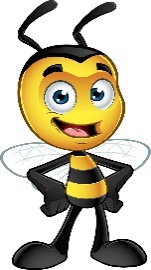 Name: Melissa HunterGrade Level/Position: Assistant PrincipalBirthday: May 19thFavorite Foods: Anything!Favorite Dessert/Candy: Peanut Butter M&M’sChocolate or Vanilla: ChocolateFavorite Drink: Flavored WaterFavorite Flower: HydrangeaFavorite Color: Kelly GreenFavorite Sports Team: RoyalsHobbies/Special Interests: Hiking w/My Boys, ReadingFavorite Restaurants: Summit Grill, Third Street Social & Main SliceFavorite Places to Shop: Target, TJ Maxx & Old Navy